5º CONCURSO ORNITOLÓGICO CIUDAD DE TOMELLOSO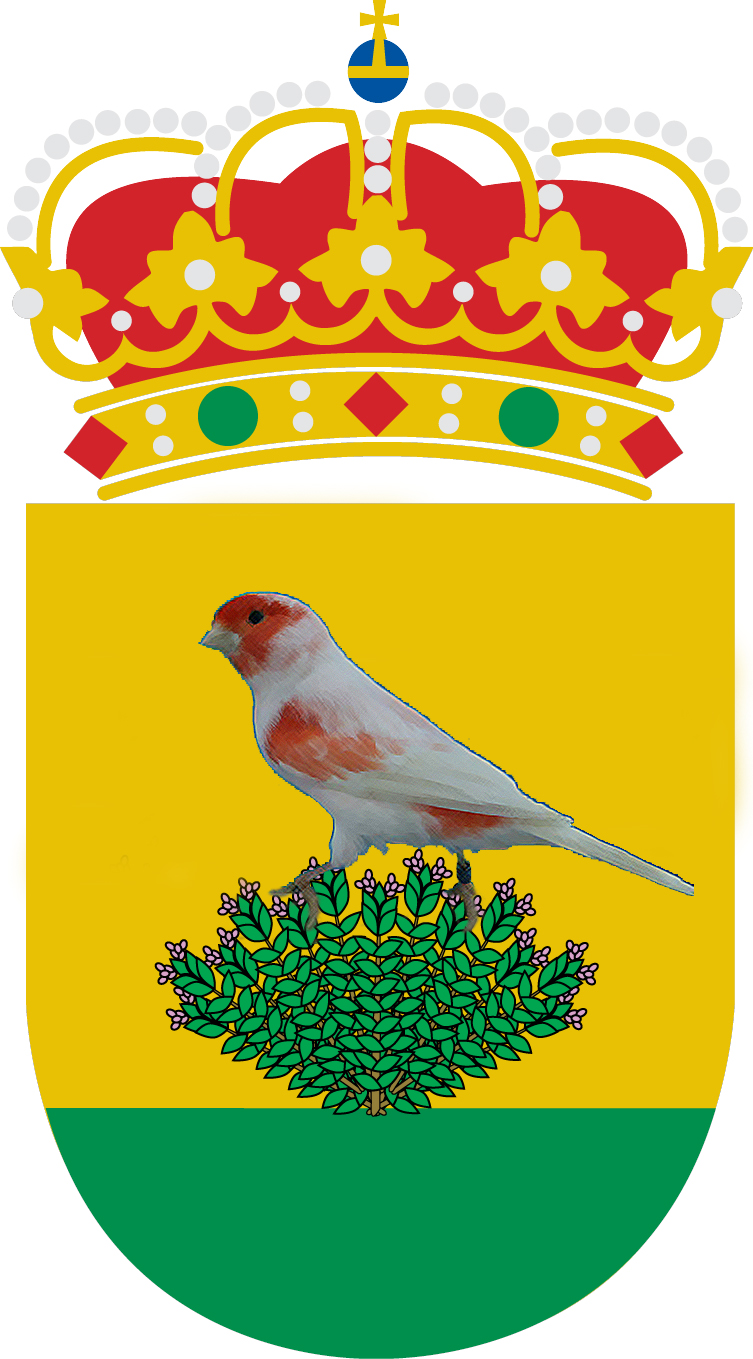  HOJA DE INSCRIPCIÓN 2014Plazo de inscripción:Todas las secciones: Hasta el lunes 20 de Octubre de 2014 incluido.Ingresar el importe de las inscripciones en: GLOBAL CAJA.Nº Cta.: 3062-0125-55-2274778014.Inscripciones por fax: 926 512 368 - 926 512 939Inscripciones por internet en www.asornitomelloso.jimdo.comLas hojas de inscripción deben remitirse a AOCDT, conjuntamente con la copia del justificante del ingreso bancario.Podrán participar todos los ejemplares anillados con anillas de Criador Nacional de todas las Federaciones Españolas integradas en C.O.M.-España.Ejemplo de cómo rellenar esta hoja de inscripción (RELLENAR CON LETRA CLARA Y EN MAYUSCULA):EXPOSITOREXPOSITOREXPOSITOREXPOSITOREXPOSITOREXPOSITOREXPOSITORNº CRIADORAPELLIDOSAPELLIDOSNOMBRENOMBREASOCIACIÓNASOCIACIÓNDOMICILIODOMICILIODOMICILIODOMICILIOLOCALIDADLOCALIDADPROVINCIAC. POSTALTELÉFONOTEL. MÓVILTEL. MÓVILE-MAILE-MAILE-MAILINSCRIPCIÓN DE EJEMPLARESINSCRIPCIÓN DE EJEMPLARESINSCRIPCIÓN DE EJEMPLARESINSCRIPCIÓN DE EJEMPLARESINSCRIPCIÓN DE EJEMPLARESINSCRIPCIÓN DE EJEMPLARESINSCRIPCIÓN DE EJEMPLARESINSCRIPCIÓN DE EJEMPLARESINSCRIPCIÓN DE EJEMPLARESINSCRIPCIÓN DE EJEMPLARESINSCRIPCIÓN DE EJEMPLARESMODALIDADMODALIDADSECCIÓNGRUPONº ANILLANº ANILLANº ANILLANº ANILLASEXOPVPDENOMINACIÓN DEL PÁJAROEQUIPINDIVSECCIÓNGRUPONº ANILLANº ANILLANº ANILLANº ANILLASEXOPVPDENOMINACIÓN DEL PÁJARODerechos de inscripciónTOTAL EQUIPOS:X10 €=Equipo:  10 €.TOTAL INDIVIDUALES:X3 €=Individual:  3 €.TOTAL DE CATÁLOGOS:X6 €=Catálogo (obligatorio):  6 €.TOTAL IMPORTE A INGRESARTOTAL IMPORTE A INGRESARTOTAL IMPORTE A INGRESARTOTAL IMPORTE A INGRESARINSCRIPCIÓN DE EJEMPLARESINSCRIPCIÓN DE EJEMPLARESINSCRIPCIÓN DE EJEMPLARESINSCRIPCIÓN DE EJEMPLARESINSCRIPCIÓN DE EJEMPLARESINSCRIPCIÓN DE EJEMPLARESINSCRIPCIÓN DE EJEMPLARESINSCRIPCIÓN DE EJEMPLARESINSCRIPCIÓN DE EJEMPLARESINSCRIPCIÓN DE EJEMPLARESINSCRIPCIÓN DE EJEMPLARESMODALIDADMODALIDADSECCIÓNGRUPONº ANILLANº ANILLANº ANILLANº ANILLASEXOPVPDENOMINACIÓN DEL PÁJAROEQUIPINDIVSECCIÓNGRUPONº ANILLANº ANILLANº ANILLANº ANILLASEXOPVPDENOMINACIÓN DEL PÁJAROXD00126468419M40BLANCO RECESIVOXD00816M35ROJO INTENSOXE05433HGLOSTER CORONA